Guía Formativa N° 3 ID. EX. Inglés 3 y 4º Año BásicoNombre: 			           		  ___________________  Fecha:       de          del    2020Objetivo de Aprendizaje: Descripción de personas. 1.- Siguiendo la línea de la guía anterior, en esta nueva guía formativa, revisaremos cómo describir la personalidad de las personas. Una vez finalizada la guía, reforzar las palabras nuevas. Esto con el fin de fortalecer el nuevo conocimiento.2.- Mira el vídeo a continuación, selecciona las palabras que definen la personalidad de una persona y luego tradúcela al español. (https://www.youtube.com/watch?v=-NpG1kmnrs8)*Puedes visitar la siguiente página y utilizarla como diccionario* www.wordreference.com 1.- ________2.-________3.-________4.-________5.-________6.-________7.-________8.-________3.- Encierra en un círculo la alternativa correcta: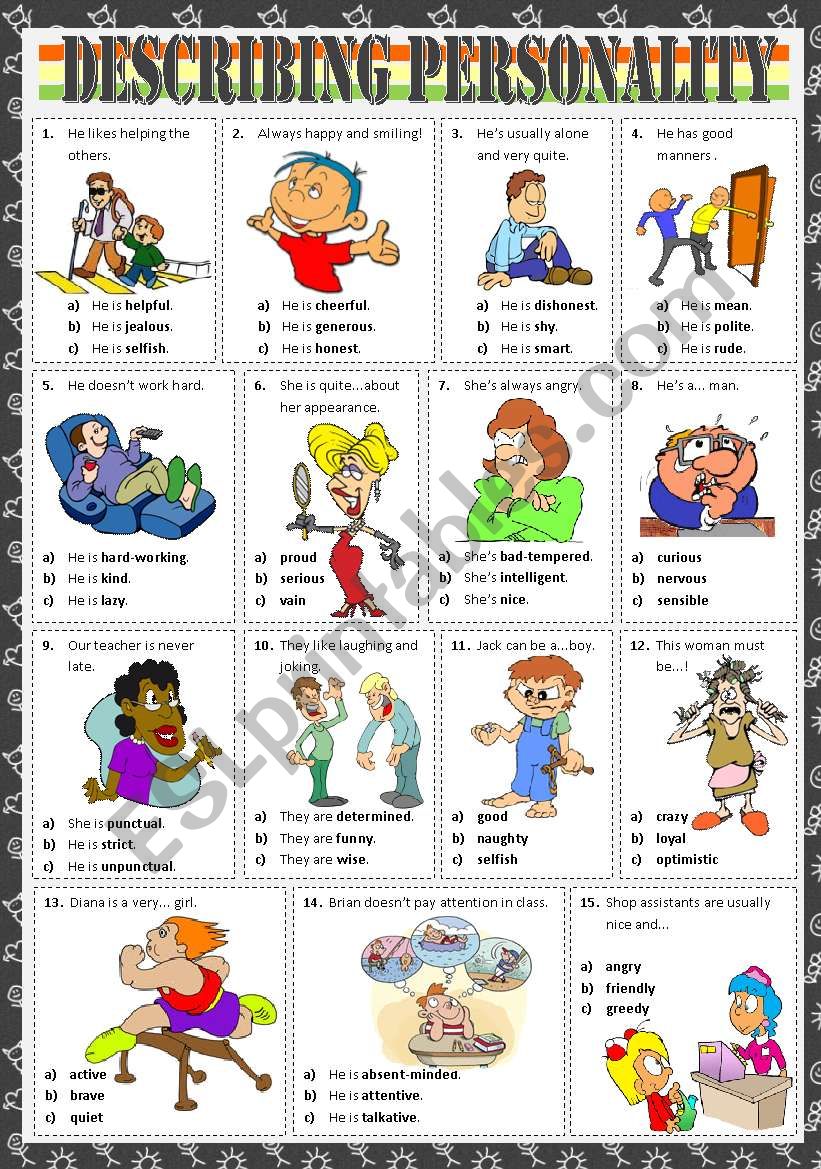 *Esta guía tiene un 60% de exigencia”                          L : 60 a 100% de logro                        NL: menos del 60% de logroPuntaje ObtenidoLNLInstrucciones para los/las estudiantes: Lee atentamente cada pregunta y responde en el espacio dado/ o selecciona respuesta según corresponda.Si tienes alguna, consulta en el Texto de la asignatura (o digital en www.curriculum línea.cl.Continúa revisando la página del Colegio para que continúes desarrollando nuevas actividades y revises tus avances.